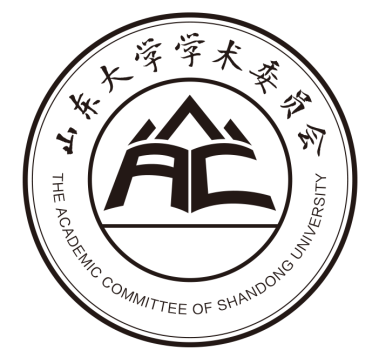 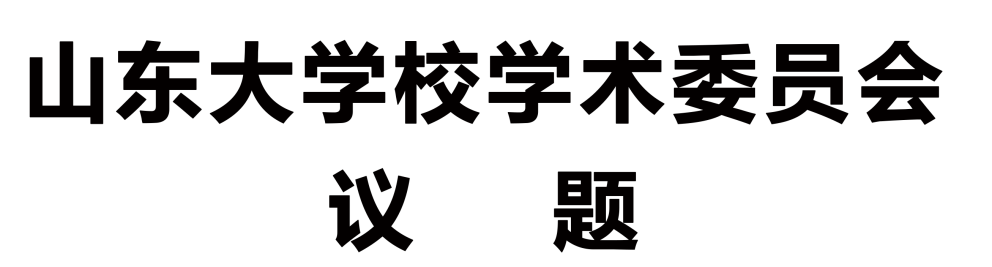 议题名称：                                          提交单位：                                          汇 报 人：                                          材料清单：	1.                                       				2.                                       				3.                                       				4.                                       				5.                                                                                     年    月